INTRODUCCIÓNEl presente documento contiene la gestión ejercida en la vigencia 2012-2015 por parte de la empresa municipal de vivienda de Acacias EMVIVA, y su respectivo proceso hacia la gestión de la liquidación de la entidad, en el cual se plasmara los diferentes proyectos que ya se ejecutaron, que se vienen ejecutando y los proyectos que se están gestionando y aquellos proyectos que se pretenden ejecutar mediante la gestión de la empresa ante entidades del estado, adicional a esto se mostrara en el actual documento la aplicación y el beneficio que se le ha brindado a la comunidad acacireña mediante la otorgación de subsidios de vivienda dirigidos a los estratos más vulnerables en el sector urbano y rural de nuestro municipio.OBJETIVOSOBJETIVO GENERALMostrar la gestión ejercida por parte de la empresa municipal  de vivienda de acacias EMVIVA, más el beneficio y cobertura que se le ha otorgado a los diferentes habitantes de los estratos más vulnerables de los sectores dispersos de nuestro municipio.OBJETIVOS ESPECÍFICOSInformar sobre los proyectos en ejecución.Informar sobre el estado actual de los proyectos en ejecución.Informar sobre los proyectos que se tienen en gestión.Informar sobre los proyectos que se pretenden gestionar ante las entidades estatales.Dar a conocer la cobertura dada en relación a subsidios de vivienda.Conocer la inversión realizada por parte del municipio de Acacias.URBANIZACIÓN ALTOS DE COVICONConstrucción de 76 Unidades de Vivienda ubicadas en la diagonal 15 avenida El Carmen, del Municipio de Acacias Departamento del Meta; contrato celebrado entre la Alcaldía de Acacias y la Unión Temporal Altos de Covicom, de acuerdo a Certificado de Elegibilidad N° EFT-2007-0016, Licencia de Construcción 2.011, bajo la Supervisión de FONADE.El proyecto total cuenta con 76 viviendas de interés prioritario con áreas de 66m2 y lotes con dimensiones totales de 6x 11 de fondo, dichas viviendas cuentan 3 alcobas, sala comedor, patio de ropas de 6m2, baño, cocina, enchapadas, ladrillo estructural a la vista, cubierta en teja termoacustica, tanque de almacenamiento de agua con capacidad para 500lts, así como la ornamentación  con sus respectivas puertas (principal, alcoba, patio y baño).Dentro del proyecto, de las 76 Viviendas, en una primera etapa se  entregaron 24 Unidades, que corresponden a un 32.4% en el año 2011.Mediante resolución 0868 del 28 de Noviembre de 2012, Fonvivienda- Fondo Nacional de vivienda declara el incumplimiento de las obligaciones de la Unión temporal Altos de Covicom por no cumplir con el objeto.El 30 de Enero de 2013, el municipio como oferente del proyecto interpone recurso de reposición en contra de la resolución 0868, debido a que este incumplimiento se ha generado por el incumplimiento del contratista en el desarrollo de la ejecución de proyecto, no por el municipio.Finalmente, mediante resolución 465 de 30 de Junio de 2013 se confirma la resolución 0868 del 28 de Nov 2012, y se declara el incumplimiento tanto al municipio como al contratista, oferentes del proyecto.En  lo referente a los compromisos que fueron adquiridos por el Constructor Ing. Iader Barrios, mediante Acta de fecha 19 de Junio de 2013 suscrita en la ciudad de Bogota D.C, en el Ministerio de Vivienda al igual que el Otro Si No.6, en el que se establecen compromisos por parte del contratista para el cumplimiento de dicho proyecto, llegando a una fecha límite de plazo de cuatro meses en los que el contratista debe terminar el proyecto en su totalidad. Se logra entregar en junio del 2014 la totalidad del proyecto con las siguientes generalidades: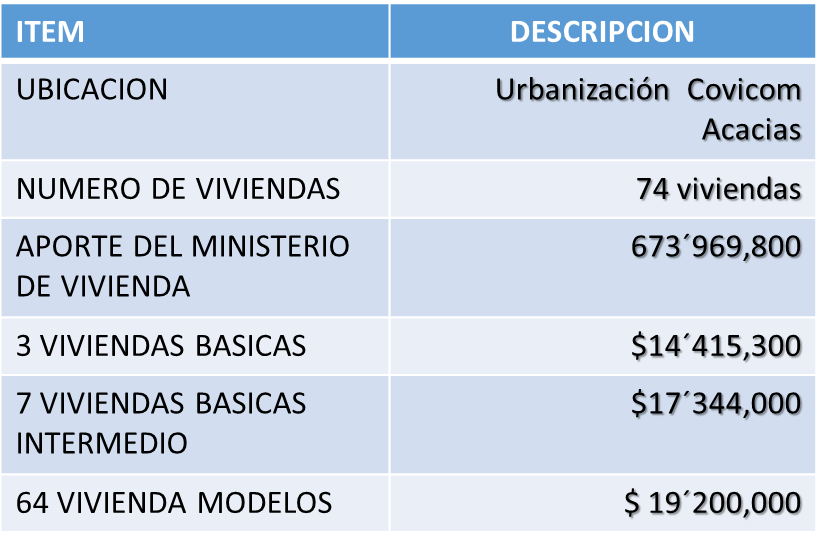 PROYECTOS EN EJECUCIÓN2.1 Urbanización el trébol II Convenio Interadministrativo Doac No 274 De 2012A la fecha se viene ejecutando el proyecto urbanización el trébol II el cual la empresa de vivienda a través de la gerencia y la dependencia de la interventora ha logrado pactar compromisos con el contratista de obra para adelantar en el menor tiempo posible  un avance físico considerable de la obra, además velar por la buena calidad y ejecución de las actividades contratadas, de acuerdo a la siguiente tabla se muestra sus condiciones actuales:Mejoramientos a las unidades sanitarias en dispersos sectores del municipio de Acacias. Contrato Interadministrativo Doac No 405 De 2013.Proyecto adelantado a través de la empresa de vivienda municipal de Acacias EMVIVA, hoy en liquidación el cual ha ejecutado mejoramiento a las condiciones higiénicas y sanitarias en sectores dispersos del área urbana y rural del municipio de Acacias Meta. El proyecto presenta las siguientes características:SECTORES BENEFICIADOSSECTOR URBANOSECTOR RURALCONTRATO INTERADMINISTRATIVO DOAC No 313 DE 2014, ESTUDIOS Y DISEÑOS PARA LA CONSTRUCCIÓN DE 50 UNIDADES HABITACIONALES EN SITIO PROPIO, EN EL MUNICIPIO DE ACACIAS.La empresa de vivienda suscribió con la administración municipal de acacia el contrato DOAC No 313 DE 2014 cuyo objeto es ESTUDIOS Y DISEÑOS PARA LA CONSTRUCCIÓN DE 50 UNIDADES HABITACIONALES EN SITIO PROPIO EN EL MUNICIPIO DE ACACIAS, El proyecto se encuentra liquidado consultoría realizo la identificación de aquellas familias que por distintas razones no tienen vivienda que en lugar de esto poseen un predio no edificado y posteriormente a través de un proceso de selección, cumplimiento con los requisitos para la adquisición de subsidios de vivienda logro seleccionar a 48 núcleos familiares, para realizar 48 estudios y diseños a cada uno de los predios seleccionados.Generalidades del proyecto:PROYECTOS EN PROCESO DE GESTIÓN Y TRÁMITE3.1 GESTIÓN ANTE EL PROGRAMA PACTO AGRARIO DE COLOMBIACon el fin de darle cobertura en vivienda a los sectores más apartados de nuestro municipio en la zona rural la empresa de vivienda gestiono ante el gobierno nacional a través del programa pacto agrario de Colombia 2 proyectos denominados pacto agrario I y pacto agrario II, estos 2 proyectos van encaminados al otorgamiento de subsidios de vivienda en el sector rural, mediante el cual se realiza la convocatoria que se hiso publica desde el día 21 de abril hasta el día 6 de mayo del presente año con los siguientes criterios de selección:Pertenecer al SISBEN 1 o 2. Con un puntaje no mayor a 37.80 Encontrarse dentro de la base de datos del registro del Departamento de Planeación Nacional y que entrega el Pacto Agrario, en donde se confirma que no ha recibido ningún tipo de beneficio o subsidio anteriormente. Tener un hogar constituido mínimo por tres (3) personas. Tener actualizada toda la documentación de los miembros de  (La cédula si  son mayores de edad, especialmente del jefe de hogar y el registro civil o la tarjeta de identidad para los niños). Tener la escritura del lote o predio donde se puede construir la vivienda o un certificado de sana posesión avalado por el Alcalde del Municipio en donde está localizado el lote.Certificación de no poseer vivienda.Certificación que la zona donde se va a construir la vivienda no es zona de alto riesgoCertificación que el lote tiene disponibilidad de servicios públicos básicos. Esta convocatoria logra la recopilación de documentación de 120 núcleos familiares que de acuerdo a los criterios de selección clasificaron 90 de los 120 núcleos familiares postulados. Anteriormente a la presentación de este proyecto ante el pacto agrario en el cual pide cierto tipo de documentos técnicos para la postulación de cualquier proyecto ante esta entidad, nació una formulación del proyecto de la cual se arrojan los siguientes productos:   El proyecto de las viviendas de interés social, cuenta con un modelo constructivo enmarcado dentro de la Norma Colombiana De Construcción NSR 2010, el análisis se hace por el sistema estructura, (Titulo D) con respecto a las fuerzas sísmicas, a partir del periodo de vibración fundamental de la estructura y del espectro elástico de aceleración (Titulo A).El diseño cumple con los requisitos mínimos, con relación a las cargas verticales a que está sometida la estructura, (Titulo B) para cumplir con funcionalidad. Como características de la estructura, en cuanto a esbeltez está bajo los efectos globales de segundo orden, además el desplazamiento horizontal causado por fuerzas horizontales, (eventual movimiento telúrico) es menor que los límites establecidos para las derivas.La distribución arquitectónica de la vivienda, se encuentra de la establecida por un área de 42.12 metros cuadrado de construcción, conformados por dos alcobas de 18.60 metros cuadrado, un área social de 14.70 metros cuadrados, y la unidad sanitaria de 2.10 metros cuadrados. Se anexa planos arquitectónicos plantas y fachada N° 1 al 8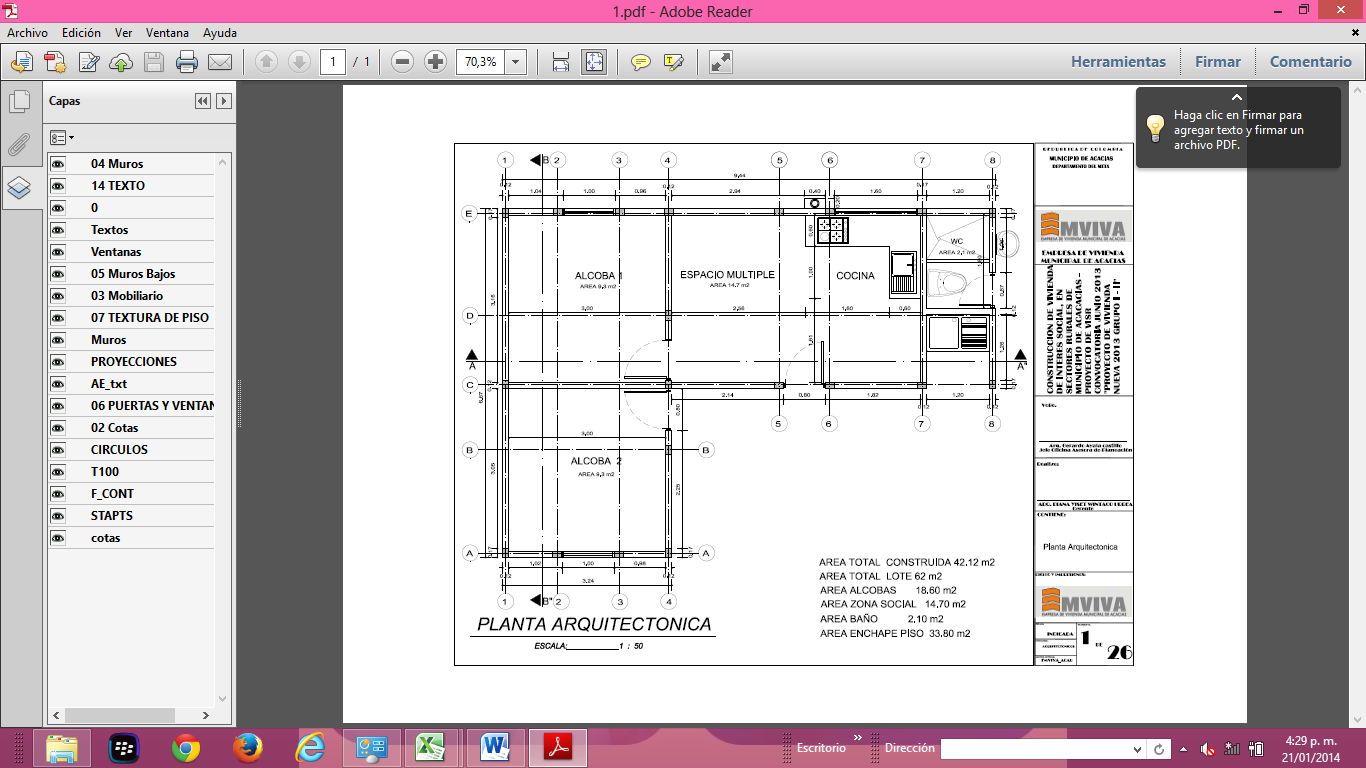   El proyecto presenta las siguientes características:Es de aclarar que el proyecto por criterios de la universidad nacional entidad encargada de la calificación de este proyecto no aprobó los proyectos postulados ante el pacto agrario, se espera en los próximos días nueva convocatoria nacional de la cual se hará las respectiva actualización y ajuntes para una nueva postulación de la misma naturaleza.2.2 SEGUNDA ETAPA DE LA NUEVA JERUSALÉNPor medio de la empresa de vivienda se logro gestionar los estudios y diseños del proyecto que comprende la construcción de la segunda etapa de la nueva Jerusalén, el cual está compuesto  de 7 torres de apartamentos de interés prioritario, cada torre contiene 5 niveles y 40 soluciones de vivienda por torre para un total de 280 soluciones de vivienda dirigida hacia la población más vulnerable del municipio de Acacias.Villa MarcelaProyecto constituido de 500 soluciones de vivienda conformada por 25 torres de 5 pisos cada una de 20 apartamentos, 4 apartamentos por nivel, en propiedad horizontal las cuales están denominadas como vivienda de interés prioritario con áreas aproximadas de 42 m2.Condominio Sierra NevadaProyecto constituido de 400 soluciones de vivienda conformada por 20 torres de 5 pisos cada una de 20 apartamentos, 4 apartamentos por nivel, en propiedad horizontal las cuales están denominadas como vivienda de interés prioritario con áreas aproximadas de 42 m2.Para un total de 1180 Soluciones de vivienda de interés prioritarioCosto de la vivienda de interés Prioritario 70 SMLV.REDERS DEL PROYECTOEstos proyectos inicialmente se aprueba su construcción ante planeación municipal, el cual no puede iniciar de inmediato su construcción debido a la falta de recursos por parte del municipio, pero gracias a la gestión del señor alcalde del municipio de Acacias se logra gestionar gran parte de los recursos los cuales se aprueban mediante el OCAD departamental  mediante Acta y el Acuerdo N° XXXIV del OCAD META, por medio de la cual se PRIORIZAN, VIABILIZAN Y APRUEBAN proyectos de inversión del sector vivienda con aporte de recursos del Sistema General de Regalías del Departamento del Meta y el Municipio de Acacias. CARACTERÍSTICAS DE LOS PROYECTOSPROYECTO DE VIVIENDA NUEVA JERUSALEN IIPROYECTO DE VIVIENDA CONDOMINIO SIERRA NEVADAPROYECTO DE VIVIENDA VILLA MARCELAPara un total de inversión futura de $ 53.223.310.000, cincuenta y tres mil doscientos veinte tres millones trecientos diez mil pesos.Gestión ejercida en el proceso de la liquidación.La empresa de vivienda municipal de acacias EMVIVA entra en liquidación a partir del 01 de Noviembre de 2014, según lo ordenado en el acuerdo del concejo  municipal No 326 del 4 de Octubre de 2014 y prorrogada su liquidación por un periodo de 6 meses a través del decreto 066 del 26 de Abril de 2015.Vigencia 01 Noviembre de 2014 a Octubre16 de 2015. GESTIÓN EJERCIDA DURANTE LOS 6 MESES INICIALES DE LA LIQUIDACIÓN:Periodo 01 de Noviembre de 2014 a 30 de Abril de 2015.El día 10 de Noviembre de 2014 tomo el cargo de liquidador de la empresa de vivienda municipal de Acacias EMVIVA, mediante la resolución 069 de 2014 y decreto municipal No 210 de 31 de 2014. De acuerdo con las funciones del liquidador según acuerdo 326 de 04 de Octubre de 2014 se realizó la siguiente gestión:Se informa a la oficina de instrumentos públicos de Acacias el inicio del proceso de Liquidación, mediante oficio No E.V.M.A.L 020 de fecha 17 de diciembre de 2014.Se informa al instituto de tránsito y transporte de Acacias (ITTA), el inicio del proceso de Liquidación, mediante oficio No E.V.M.A.L 021 de fecha 17 de diciembre de 2014.Se informa a la cámara de comercio de Villavicencio, el inicio del proceso de Liquidación, mediante oficio No E.V.M.A.L 022 de fecha 17 de diciembre de 2014. Esta entidad no recibe la comunicación manifestando que la empresa de vivienda municipal de Acacias no está adscrita con esta entidad.;Se informa al juez tercero Administrativo de descongestión, el inicio del proceso de Liquidación y se le reitera los procesos judiciales que la entidad tiene en la actualidad con esa dependencia, mediante oficio No E.V.M.A.L 023 de fecha 17 de diciembre de 2014.Se informa a la contraloría departamental del Meta, el inicio del proceso de Liquidación, mediante oficio No E.V.M.A.L 024 de fecha 17 de diciembre de 2014.Se informa al juez promiscuo segundo municipal de Acacias, el inicio del proceso de Liquidación, mediante oficio No E.V.M.A.L 025 de fecha 17 de diciembre de 2014, y se hace referencia al incidente de desacato, que la entidad tiene pendiente con el señor Pedro Antonio Rodríguez.Se informa al juez promiscuo segundo municipal de Acacias, el inicio del proceso de Liquidación, mediante oficio No E.V.M.A.L 026 de fecha 17 de diciembre de 2014, y se hace referencia al incidente de desacato, que la entidad tiene pendiente con la señora Lidia Estrella Pardo Camelo.Se informa al juez promiscuo segundo municipal de Acacias, el inicio del proceso de Liquidación, mediante oficio No E.V.M.A.L 027 de fecha 17 de diciembre de 2014, y se hace referencia al incidente de desacato, que la entidad tiene pendiente con la señora Verónica Sánchez Bobadilla.Se informa al tercero de ejecución de penas y medidas de seguridad de Acacias Meta, el inicio del proceso de Liquidación, mediante oficio No E.V.M.A.L 028 de fecha 17 de diciembre de 2014, y se hace referencia al incidente de desacato, que la entidad tiene pendiente con la señora Alba Nelly Rodríguez.Se informa al fiscal veintiocho (28) de la seccional Acacias Meta, el inicio del proceso de Liquidación, mediante oficio No E.V.M.A.L 029 de fecha 17 de diciembre de 2014, y se hace referencia al delito de peculado denunciante EMVIVA.Se informa al personero municipal de Acacias Meta, el inicio del proceso de Liquidación, mediante oficio No E.V.M.A.L 030 de fecha 17 de diciembre de 2014.  Se informa a la procuraduría regional Meta, el inicio del proceso de Liquidación, mediante oficio No E.V.M.A.L 030 de fecha 17 de diciembre de 2014.Se elabora presupuesto para la vigencia del 01 de Enero a 30 de Abril de 2015.Se informa a la DIAN y se cambia la razón social a EMVIVA en liquidación.Se realiza investigación de todos los bienes raíces que posee EMVIVA y posteriormente se realiza avaluó de cada uno de estos predios mediante el contrato No 09 de 2014.Se realiza estudio de títulos a 21 predios pertenecientes a la entidad. Se realiza publicación al periódico llano 7 días el día 15 de Diciembre de 2014, informado sobre el proceso de liquidación de la entidad.El día 28 de Noviembre a través de la página WEB del municipio de Acacias se realiza la publicación de los 21 predios avaluados.Se realiza y se presenta el día 10 de Febrero el informe anual de gestión vigencia 2014, ante la contraloría departamental.Se elabora y se presenta informe de gestión ejercido por el liquidador ante la junta asesora durante el periodo del 01 de Noviembre de 2014 a 30 de Abril de 2015.Durante el periodo se realizaron 3 juntas asesoras para adoptar medidas y asesorar al liquidador en temas relacionados con la liquidación y solicitud de prórroga al plazo establecido en la liquidación, que se realizaron en las siguientes fechas:14 de Noviembre de 2014 junta asesora 001 de 2014.21 de noviembre de 2014 junta asesora 002 de 2014.Se elaboran los siguientes acuerdos:Acuerdo No 08 del 30 de Diciembre de 2014, por el cual se fija el presupuesto de rentas y apropiaciones de la Empresa de Vivienda Municipal de Acacias EMVIVA en LIQUIDACION.Acuerdo No 001 del 30 de Abril de 2015, por el cual se amplía la vigencia del presupuesto de ingresos y gastos de la EMPRESA DE VIVIENDA MUNICIPAL DE ACACIAS “EMVIVA EN LIQUIDACION”Se elaboran las siguientes resoluciones:Resolución 003 de 2014, por el cual se modifica el presupuesto de ingresos y gastos de la Empresa de Vivienda Municipal de Acacias EMVIVA en liquidación. (DONACION).Resolución No 004 de 2014, por el cual se efectúa Nombramiento de planta al Ingeniero Juan Carlos Díaz en el área de planeación y obras de EMVIVA en liquidación, entra a suplir la vacante que actualmente hay en ese cargo. Resolución No 005 de 2014, por el cual se transfiere un bien inmueble (lote de terreno y construcción de vivienda nueva de interés social), a título de subsidio familiar en especie a la señora Liliana Blandón Sánchez, al proyecto de vivienda de interés social denominado el trébol II.Resolución No 006 de 2014, por el cual se transfiere un bien inmueble (lote de terreno y construcción de vivienda nueva de interés social), a título de subsidio familiar en especie a la señora Liliana Castillo Niño, al proyecto de vivienda de interés social denominado el trébol II.Resolución No 007 de 2014, por medio del cual se reconocen las reservas y vigencias expiradas por recursos no ejecutados en el presupuesto de la actual vigencia.Resolución No 008 de 2014, por medio del cual se liquida el presupuesto de renta, ingresos, recursos de capital y gastos de la Empresa de Vivienda Municipal de Acacias EMVIVA en LIQUIDACION.Resolución No 009 de 2014, por medio de la cual se reconoce y ordena el pago de las cuentas pendientes por pagar, con saldo presupuestal al 31 de Diciembre de 2014, Empresa de Vivienda Municipal de Acacias EMVIVA en LIQUIDACION.Resolución No 003 de 2015, por el cual se transfiere un bien inmueble (lote de terreno y construcción de vivienda nueva de interés social), a título de subsidio familiar en especie a la señora Nicole Andrea Velasco Igua, al proyecto de vivienda de interés social denominado el trébol II.Resolución No 004 de 2015, por el cual se transfiere un bien inmueble (lote de terreno y construcción de vivienda nueva de interés social), a título de subsidio familiar en especie a la señora Angélica María Andrade Trujillo, al proyecto de vivienda de interés social denominado el trébol II.Resolución No 005 de 2015, por el cual se transfiere un bien inmueble (lote de terreno y construcción de vivienda nueva de interés social), a título de subsidio familiar en especie a la señora Lenny Constanza Benito Baquero, al proyecto de vivienda de interés social denominado el trébol II.Resolución No 006 de 2015, por el cual se modifica el presupuesto de Ingresos y gastos Empresa de Vivienda Municipal de Acacias EMVIVA en LIQUIDACION.Resolución No 007 de 2015, por el cual se transfiere un bien inmueble (lote de terreno y construcción de vivienda nueva de interés social), a título de subsidio familiar en especie a la señora Nedrid Johana González Méndez, al proyecto de vivienda de interés social denominado el trébol II.Resolución No 008 de 2015, por el cual se ordena el pago de viáticos al ing. Miguel Monroy diligencia a la contraloría departamental.Resolución No 010 de 2015, por el cual se ordena el pago de viáticos al ing. Miguel Monroy atendiendo a denuncia en contraloría departamental.Resolución No 011 de 2015, por el cual se ordena el pago de viáticos al ing. Miguel Monroy, Comité de vivienda departamental.Resolución No 012 de 2015, por el cual se transfiere un bien inmueble (lote de terreno y construcción de vivienda nueva de interés social), a título de subsidio familiar en especie a la señora Leonor Mendoza Gamboa, al proyecto de vivienda de interés social denominado el trébol II.Resolución No 013 de 2015, por el cual se acepta una renuncia al subsidio familiar de vivienda de interés social en dinero como subsidio complementario en el municipio de Acacias para el proyecto multihabitacional denominado el palmar de Jerusalem.Resolución No 014 de 2015, por el cual se acepta una renuncia al subsidio familiar de vivienda de interés social en dinero como subsidio complementario en el municipio de Acacias para el proyecto multihabitacional denominado el palmar de Jerusalem.Resolución No 015 de 2015, por el cual se acepta una renuncia al subsidio familiar de vivienda de interés social para el proyecto denominado el Trébol II.Resolución No 016 de 2015, por el cual se acepta una renuncia al subsidio familiar de vivienda de interés social para el proyecto denominado el Trébol II.Resolución No 017 de 2015, por el cual se acepta una renuncia al subsidio familiar de vivienda de interés social para el proyecto denominado el Trébol II.Resolución No 018 de 2015, por el cual se acepta una renuncia al subsidio familiar de vivienda de interés social para el proyecto denominado el Trébol II.Resolución No 019 de 2015, por el cual se ordena el pago de viáticos al ing. Juan Carlos Díaz profesional universitario área de planeación y obras diligencia vivienda departamental y empresa de servicios públicos de energía EMSA en la ciudad de Villavicencio.Resolución No 020 de 2015, por el cual se ordena el pago de viáticos al Dr. Guillermo Moreno profesional universitario área de tesorería, diligencia entrega de soportes de descuentos ante turismo departamental en la ciudad de Villavicencio.Resolución No 021 de 2015, por el cual se transfiere un bien inmueble (lote de terreno y construcción de vivienda nueva de interés social), a título de subsidio familiar en especie a la señora Liliana Cortes, al proyecto de vivienda de interés social denominado el trébol II.Resolución No 022 de 2015, por medio de la cual se autorizan viáticos de viaje a funcionario de la empresa de vivienda municipal de acacias “EMVIVA EN LIQUIDACION”. Pago de viáticos al Ing. Miguel Monroy liquidador de la entidad, tramite ante la EMSA, para el proyecto de vivienda Nueva Jerusalem II. Resolución 023 de 2015, por el cual se acepta una renuncia al subsidio familiar de vivienda de interés social para el proyecto denominado el Trébol II.Resolución 024 de 2015, por el cual se acepta una renuncia al subsidio familiar de vivienda de interés social para el proyecto denominado el Trébol II.Resolución 025 de 2015, por medio de la cual se concede autorización para enajenación  de vivienda de interés social adquirida con subsidio y se adopta otras decisiones.Por otro lado se suscribe el convenio interadministrativo DOAC 439 de 2014 suscrito con la alcaldía de Acacias, el cual se dio inicio el día 31 de Diciembre de 2014, y se liquidó el día 30 de Marzo de 2015 cuyo objeto fue LA ADQUISICIÓN DE PREDIO LOCALIZADO EN LA NOMENCLATURA CALLE 13 NO 13-08 CARRERA 13 No 13-17 DEL ÁREA URBANA DEL MUNICIPIO DE ACACIAS META, ORINOQUIA.”.Paralelamente al convenio interadministrativo DOAC No 439 de 2014, fue suscrito de igual manera el contrato de compraventa  DOAC No 440 de 2014 suscrito con la alcaldía de Acacias, el cual se dio inicio el día 31 de Diciembre de 2014, y se liquidó el día 30 de Marzo de 2015 cuyo objeto fue LA ADQUISICIÓN DE PREDIO LOCALIZADO EN LA NOMENCLATURA CALLE 13 NO 13-08 CARRERA 13 No 13-17 DEL ÁREA URBANA DEL MUNICIPIO DE ACACIAS META, ORINOQUIA.”.NOTA:De los anteriores convenios se realizaron los diferentes pagos de las cuentas pendientes por pagar y a la fecha la empresa de vivienda municipal de Acacias EMVIVA se encuentra al día de sus obligaciones tanto laborales como con deudas a terceros.GESTIÓN EJERCIDA DURANTE LOS 6 MESES DE PRORROGA DE LA LIQUIDACIÓN:Periodo 30 de Abril de 2014 a 16 Octubre de 2015.Se elabora informe del periodo enero marzo y se presenta ante la contaduría general de la nación (EJECUCION DE GASTOS) el día 03 de enero de 2015.Se elabora informe del periodo enero marzo y se presenta ante la contaduría general de la nación (EJECUCION DE INGRESOS) el día 03 de enero de 2015.Se elabora informe del periodo enero marzo y se presenta ante la contaduría general de la nación (PROGRAMACION DE GASTOS) el día 03 de enero de 2015.Se elabora informe del periodo enero marzo y se presenta ante la contaduría general de la nación (PROGRAMACION DE INGRESOS) el día 03 de enero de 2015.Se elabora informe del periodo enero marzo y se presenta ante la contaduría general de la nación (EJECUCION DE GASTOS) el día 06 de Abril de 2015.Se elabora informe del periodo enero marzo y se presenta ante la contaduría general de la nación (EJECUCION DE INGRESOS) el día 06 de Abril de 2015.Se elabora informe del periodo enero marzo y se presenta ante la contaduría general de la nación (PROGRAMACION DE GASTOS) el día 06 de Abril de 2015.Se elabora informe del periodo enero marzo y se presenta ante la contaduría general de la nación (PROGRAMACION DE INGRESOS) el día 06 de Abril de 2015.Se elabora informe del periodo enero marzo y se presenta ante la contaduría general de la nación (CGN2005_001_SALDOS_Y_MOVIMIENTOS) el día 23 de abril de 2015.Se elabora informe del periodo enero marzo y se presenta ante la contaduría general de la nación (CGN2005_002_OPERACIONES_RECIPROCAS) el día 23 de abril de 2015.Se elabora informe del periodo enero marzo y se presenta ante la contaduría general de la nación (CGN2005_003NE_NOTAS_DE_CARACTER_ESPECIFICO) el día 23 de abril de 2015.Se elabora informe del periodo abril junio y se presenta ante la contaduría general de la nación (CGN2005_001_SALDOS_Y_MOVIMIENTOS) el día 30 de julio de 2015.Se elabora informe del periodo abril junio y se presenta ante la contaduría general de la nación (CGN2005_002_OPERACIONES_RECIPROCAS) el día 30 de julio de 2015.Se elabora informe del periodo abril junio y se presenta ante la contaduría general de la nación (CGN2005_003NE_NOTAS_DE_CARACTER_ESPECIFICO) el día 30 de julio de 2015.Se realiza la devolución de recursos al municipio de Acacias Meta y el respectivo cierre de cuentas bancarias de los siguientes convenios:Para un total de dineros devueltos al municipio por valor de noventa y nueve millones setecientos un mil cuatrocientos sesenta y unos pesos con treinta y seis centavos M/Cte. ($ 99.701.461,36). Se logra la identificación y el otorgamiento de las cedulas catastrales ante el Instituto Geográfico Agustín Codazzi. IGAC con las siguientes actuaciones:Se asiste a reunión en el IGAC para aclarar la falta de cedulas catastrales sobre de los predios santa Isabel y Lotes de parqueadero de la urbanización Nueva jerusalem II.Se proyecta oficio y se radica ante el IGAC para que se aclaren el tema de la falta de cedulas catastrales sobre los predios ya mencionados.Se interpone acción de tutela ante el IGAC para que este aclare y otorgue las cedulas catastrales a las 5 zonas de parqueo del proyecto de vivienda la nueva jerusalem II y al predio denominado Santa Isabel.Se asiste a audiencia de conciliación prejudicial ante la procuraduría 48 judicial II administrativa, como representante legal de EMVIVA en Liquidación, por conciliación de Jazmín Gómez CubillosSe realiza cotejo y conciliaciliacion con el representante legal de la constructora el palmar de Jerusalén.Se contrata servicios profesionales para que se elaboren avalúos sobre todos los enceres que posee actualmente EMVIVA y realización de avalúos sobre el terreno donde se construirán las 7 torres de interés social prioritario del proyecto la nueva Jerusalén II.Se liquida contrato interadministrativo DOAC No 313 de 2014, Cuyo objeto fue (Estudios y diseños para la construcción de 50 unidades habitacionales en sitio propio en el municipio de Acacias Meta). Se realiza ventas y escrituración sobre los locales comerciales de la urbanización Nueva Jerusalén II como los son:Por un valor total de  Noventa millones cuatrocientos cuarenta y siete mil quinientos treinta pesos M/Cte. $90.447.530.Durante el periodo del 01 de Noviembre de 2014 al 16 de octubre de 2015 se elaboran las siguientes resoluciones:Resolución No 026 de 2015, por el cual se ordena el pago de viáticos al Dr. Guillermo Moreno profesional universitario área de tesorería, diligencia entrega de soportes de descuentos ante turismo departamental en la ciudad de Villavicencio.Resolución No 027 de 2015, por medio de la cual se sustituye y se asigna un subsidio familiar de vivienda de interés social prioritario en dinero como subsidio complementario en el municipio de Acacias en el proyecto de interés social denominado urbanización “el trébol II” en el municipio de Acacias-Meta. Asignación Cindy Lorena Moscoso.Resolución No 028 de 2015, por medio de la cual se modifica el presupuesto de gastos de la Empresa de Vivienda Municipal de Acacias “EMVIVA EN LIQUIDACION” de la vigencia fiscal 2015.Resolución No 029  de 2015, por medio de la cual se autorizan viáticos de viaje a funcionario de la empresa de vivienda municipal de acacias “EMVIVA EN LIQUIDACION”. Pago de viáticos al Ing. Miguel Monroy liquidador de la entidad, tramites publicidad venta de bienes inmuebles. Resolución 030 de 2015, por el cual se acepta una renuncia al subsidio familiar de vivienda de interés social para el proyecto denominado el Trébol II.Resolución No 031 de 2015, por medio de la cual se sustituye y se asigna un subsidio familiar de vivienda de interés social prioritario en dinero como subsidio complementario en el municipio de Acacias en el proyecto de interés social denominado urbanización “el trébol II” en el municipio de Acacias-Meta. Asignación Helena Paola Guiza Barboza.Resolución No 032 de 2015, por el cual se acepta una renuncia al subsidio familiar de vivienda de interés social en dinero como subsidio complementario en el municipio de Acacias para el proyecto multihabitacional denominado el palmar de Jerusalem.Resolución No 033 de 2015, por el cual se acepta una renuncia al subsidio familiar de vivienda de interés social en dinero como subsidio complementario en el municipio de Acacias para el proyecto multihabitacional denominado el palmar de Jerusalem.Resolución No 034 de 2015, por el cual se transfiere un bien inmueble (lote de terreno y construcción de vivienda nueva de interés social), a título de subsidio familiar en especie a la señora Kevin Alexander Miranda Quijano, al proyecto de vivienda de interés social denominado el trébol II.Resolución 035 de 2015, por el cual se acepta una renuncia al subsidio familiar de vivienda de interés social para el proyecto denominado el Trébol II.Resolución No 036 de 2015, por el cual se acepta una renuncia al subsidio familiar de vivienda de interés social en dinero como subsidio complementario en el municipio de Acacias para el proyecto multihabitacional denominado el palmar de Jerusalem.Resolución 037 de 2015, por el cual se acepta una renuncia al subsidio familiar de vivienda de interés social para el proyecto denominado el Trébol II.Resolución 038 de 2015, por el cual se acepta una renuncia al subsidio familiar de vivienda de interés social para el proyecto denominado el Trébol II.Resolución 039 de 2015, por medio de la cual se decreta la falta de legalización y/o desistimiento de subsidios familiares de vivienda de interés social prioritario en dinero como subsidio complementario en el municipio de Acacias en el proyecto de vivienda de interés social denominado Urbanización “el trébol II” en el municipio de Acacias (Meta)”.Resolución 040 de 2015, por medio de la cual se autorizan viáticos de viaje a funcionario de la empresa de vivienda municipal de acacias “EMVIVA EN LIQUIDACION”. Pago de viáticos al Ing. Miguel Monroy liquidador de la entidad, tramite ante la secretaria departamental de vivienda. Resolución 041 de 2015, por medio de la cual se autorizan viáticos de viaje a funcionario de la empresa de vivienda municipal de acacias “EMVIVA EN LIQUIDACION”. Pago de viáticos al Ing. Miguel Monroy liquidador de la entidad, tramite ante la contraloría departamental del Meta.Resolución No 042 de 2015, por medio de la cual se sustituye y se asigna un subsidio familiar de vivienda de interés social prioritario en dinero como subsidio complementario en el municipio de Acacias en el proyecto de interés social denominado urbanización “el trébol II” en el municipio de Acacias-Meta. Asignación (Yomaira Valderrama).Resolución No 043 de 2015, por medio de la cual se sustituye y se asigna un subsidio familiar de vivienda de interés social prioritario en dinero como subsidio complementario en el municipio de Acacias en el proyecto de interés social denominado urbanización “el trébol II” en el municipio de Acacias-Meta. Asignación (Edwar Mauricio Castellanos). Resolución No 044 de 2015, por el cual se ordena el pago de viáticos al Dr. Guillermo Moreno profesional universitario área de tesorería, diligencia entrega de soportes de descuentos ante turismo departamental en la ciudad de Villavicencio.Resolución N0 045 de 2015, por medio de la cual se constituye el fondo fijo de caja menor de “EMVIVA EN LIQUIDACION” para la vigencia actual y se designa el responsable de su manejo.Resolución No 046 de 2015, por medio de la cual se sustituye y se asigna un subsidio familiar de vivienda de interés social prioritario en dinero como subsidio complementario en el municipio de Acacias en el proyecto de interés social denominado urbanización “el trébol II” en el municipio de Acacias-Meta. Asignación (Emperatriz Ramos-Dora Luz Vargas).Resolución No 047 de 2015, por medio de la cual se transfiere un bien inmueble (lote de terreno y construcción de vivienda nueva de interés social prioritario) a título de subsidio familiar en especie a unos beneficiarios del proyecto de vivienda de interés social prioritario denominado “urbanización el trébol II en el municipio de Acacias, Meta”. (Paola Andrea Baquero).Resolución No 048 de 2015, por medio de la cual se transfiere un bien inmueble (lote de terreno y construcción de vivienda nueva de interés social prioritario) a título de subsidio familiar en especie a unos beneficiarios del proyecto de vivienda de interés social prioritario denominado “urbanización el trébol II en el municipio de Acacias, Meta”. (Cindy Moscoso).Resolución 049 de 2015, por medio de la cual se autorizan viáticos de viaje a funcionario de la empresa de vivienda municipal de acacias “EMVIVA EN LIQUIDACION”. Pago de viáticos al Ing. Miguel Monroy liquidador de la entidad, tramite ante la Procuraduría departamental del Meta.Resolución No 051 de 2015, por medio de la cual se sustituye y se asigna un subsidio familiar de vivienda de interés social prioritario en dinero como subsidio complementario en el municipio de Acacias en el proyecto de interés social denominado urbanización “el trébol II” en el municipio de Acacias-Meta. Asignación. Resolución No 052 de 2015, por medio de la cual se transfiere un bien inmueble (lote de terreno y construcción de vivienda nueva de interés social prioritario) a título de subsidio familiar en especie a unos beneficiarios del proyecto de vivienda de interés social prioritario denominado “urbanización el trébol II en el municipio de Acacias, Meta”. (Dora Luz Barragán).Resolución 053 de 2015, por medio de la cual se autorizan viáticos de viaje a funcionario de la empresa de vivienda municipal de acacias “EMVIVA EN LIQUIDACION”. Pago de viáticos al Ing. Miguel Monroy liquidador de la entidad, tramite ante Vivienda departamental.Resolución 054 de 2015, por medio de la cual se autorizan viáticos de viaje a funcionario de la empresa de vivienda municipal de acacias “EMVIVA EN LIQUIDACION”. Pago de viáticos al Ing. Miguel Monroy liquidador de la entidad, tramite ante Vivienda departamental.Resolución 055 de 2015, por medio de la cual se autorizan viáticos de viaje a funcionario de la empresa de vivienda municipal de acacias “EMVIVA EN LIQUIDACION”. Pago de viáticos al Ing. Miguel Monroy liquidador de la entidad, tramite ante Vivienda departamental.Resolución No 056 de 2015, por medio de la cual se sustituye y se asigna un subsidio familiar de vivienda de interés social prioritario en dinero como subsidio complementario en el municipio de Acacias en el proyecto de interés social denominado urbanización “el trébol II” en el municipio de Acacias-Meta. Asignación (Esther Julia Ladino-Bertha Idali Moreno).Resolución No 057 de 2015, por el cual se acepta una renuncia al subsidio familiar de vivienda de interés social en dinero como subsidio complementario en el municipio de Acacias para el proyecto multihabitacional denominado el palmar de Jerusalem.Resolución No 058 de 2015, por el cual se acepta una renuncia al subsidio familiar de vivienda de interés social en dinero como subsidio complementario en el municipio de Acacias para el proyecto multihabitacional denominado el palmar de Jerusalem.Resolución No 059 de 2015, por el cual se ordena el pago de viáticos al Dr. Guillermo Moreno profesional universitario área de tesorería, diligencia entrega de soportes de descuentos ante turismo departamental en la ciudad de Villavicencio.Resolución No 060 de 2015, Por medio de la cual se corrige parcialmente la resolución No 054 del 24 de septiembre de 2013 “por medio de la cual se realiza la asignación de sesenta y seis (66) subsidios municipales de vivienda para el proyecto denominado el trébol II.Resolución No 061 de 2015, por medio de la cual se transfiere un bien inmueble (lote de terreno y construcción de vivienda nueva de interés social prioritario) a título de subsidio familiar en especie a unos beneficiarios del proyecto de vivienda de interés social prioritario denominado “urbanización el trébol II en el municipio de Acacias, Meta”. (Emperatriz Ramos).Resolución No 062 de 2015, por el cual se ordena el pago de viáticos al Dr. Guillermo Moreno profesional universitario área de tesorería, diligencia entrega de soportes de descuentos ante turismo departamental en la ciudad de Villavicencio.Resolución No 063 de 2015, por medio de la cual se concede autorización para enajenación de vivienda de interés social adquirida con subsidio y se adoptan otras decisiones.  Resolución No 064 de 2015, por medio de la cual se transfiere un bien inmueble (lote de terreno y construcción de vivienda nueva de interés social prioritario) a título de subsidio familiar en especie a unos beneficiarios del proyecto de vivienda de interés social prioritario denominado “urbanización el trébol II en el municipio de Acacias, Meta”. (Jorge Cuevas Rodriguez).Resolución No 065 de 2015, por medio de la cual se transfiere un bien inmueble (lote de terreno y construcción de vivienda nueva de interés social prioritario) a título de subsidio familiar en especie a unos beneficiarios del proyecto de vivienda de interés social prioritario denominado “urbanización el trébol II en el municipio de Acacias, Meta”. (Carlos Cuevas Restrepo).Resolución No 066 de 2015, por medio de la cual se transfiere un bien inmueble (lote de terreno y construcción de vivienda nueva de interés social prioritario) a título de subsidio familiar en especie a unos beneficiarios del proyecto de vivienda de interés social prioritario denominado “urbanización el trébol II en el municipio de Acacias, Meta”. (Esther julia Ladino).Resolución 067 de 2015, por medio de la cual se autorizan viáticos de viaje a funcionario de la empresa de vivienda municipal de acacias “EMVIVA EN LIQUIDACION”. Pago de viáticos al Ing. Miguel Monroy liquidador de la entidad, tramite ante La Fiscalía General de la nación General de la Nación.Resolución No 068 de 2015, por el cual se ordena el pago de viáticos al Dr. Guillermo Moreno profesional universitario área de tesorería, diligencia entrega de soportes de descuentos ante turismo departamental en la ciudad de Villavicencio.Resolución No 069 de 2015, por medio de la cual se sustituye y se asigna un subsidio familiar de vivienda de interés social prioritario en dinero como subsidio complementario en el municipio de Acacias en el proyecto de interés social denominado urbanización “el trébol II” en el municipio de Acacias-Meta. Asignación (Cándida Rosa Pérez Viviana Verdesoto).PROCESOS FALTANTES Y VIGENTES DE EMVIVA EN LIQUIDACIONPROCESOS CONTRACTUALES CON EL MUNICIPIO DE ACACIAS METACONVENIOS EMVIVA CON TERCEROS FALTANTES POR EJECUTARPERSONAL VINCULADO CON LA LIQUIDACION DE EMVIVAPERSONAL DE PLANTAVALOR  TOTAL DE LA NOMINA POR MES DE FUNCIONAMIENTO: $25.427.342,71Deudas que afronta actualmente la entidadDeudas Por prestaciones socialesLas deudas totales que actualmente afronta la entidad sumadas a las prestaciones sociales con proyección al 31 de Octubre de 2015 son de: ($124.411.991) Ciento Veinticuatro millones cuatrocientos once mil novecientos noventa y un pesos M/Cte.BALANCE GENERAL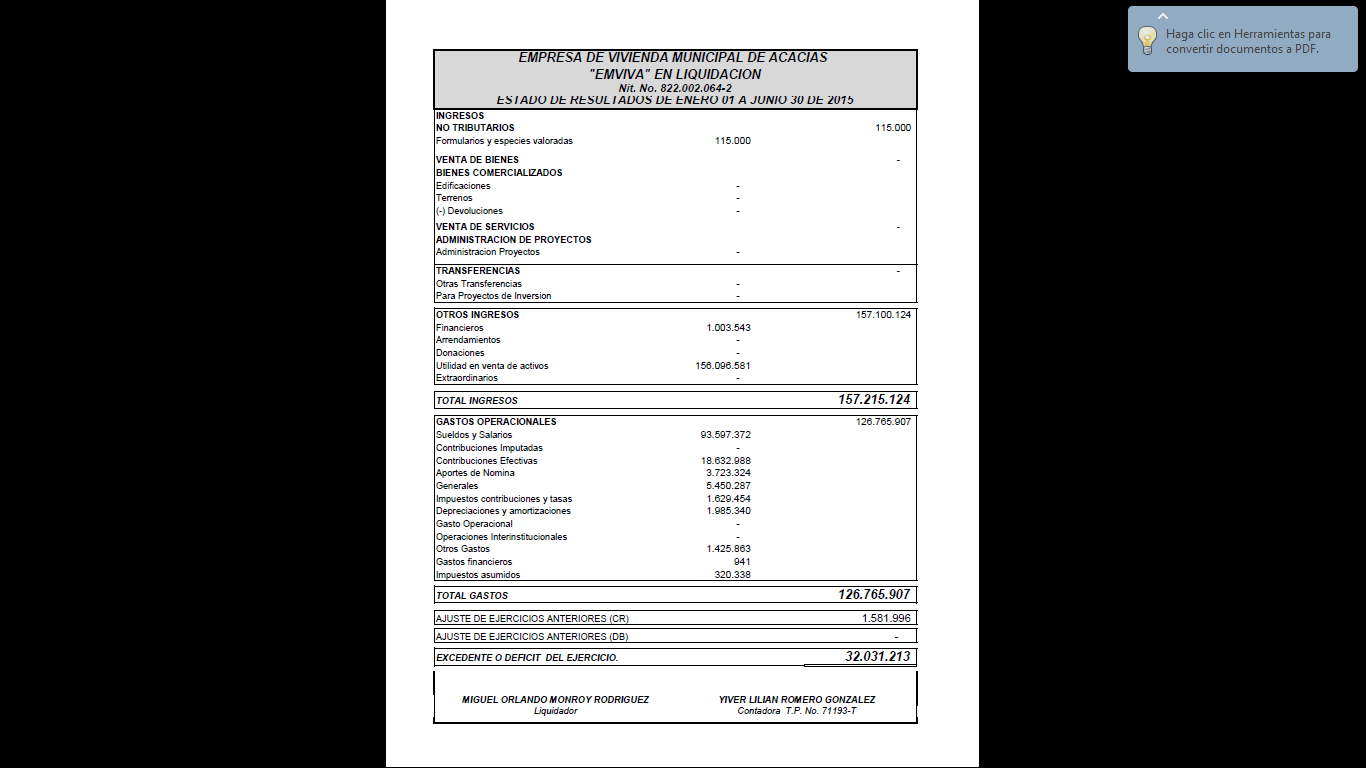 SALDOS EN BANCOSDISCRIMINACION SALDOS EN BANCOSINVENTARIO DE BIENES MUEBLES E INMUEBLES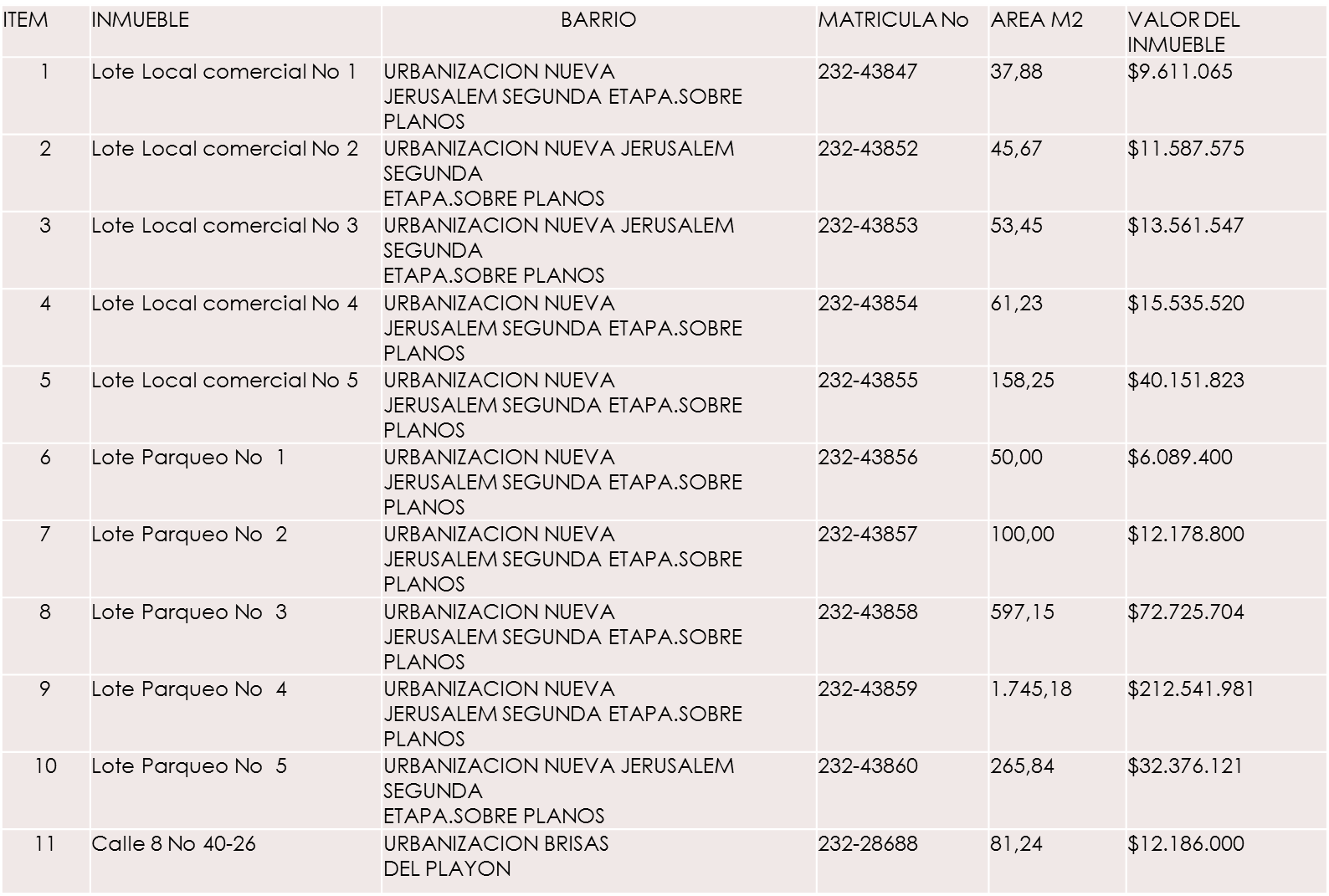 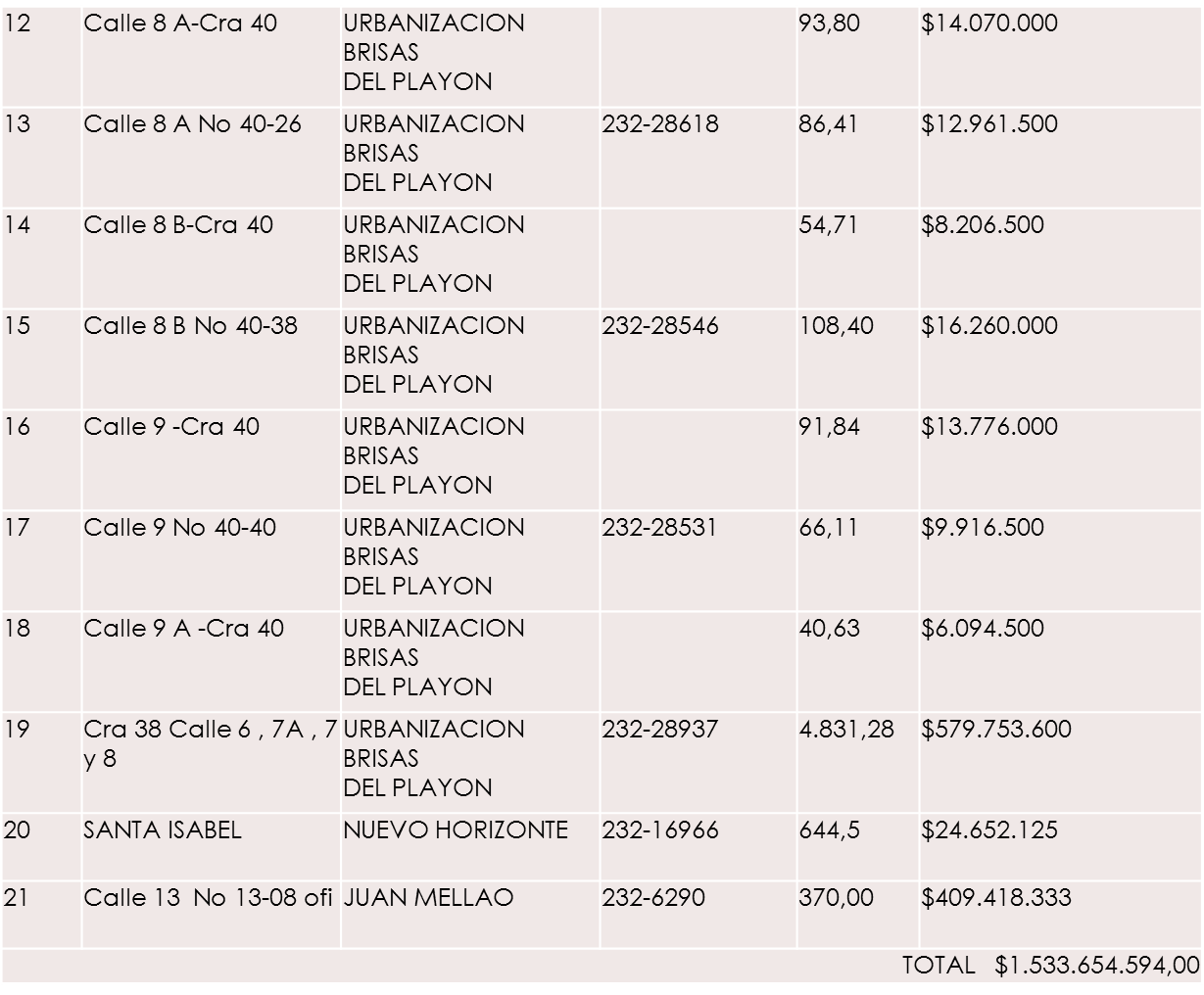 CONCLUSIONES:De acuerdo a lo anterior visto en el presente informe se evidencia que hay procesos contractuales tantos suscritos de EMVIVA con el municipio de Acacias Meta como de uniones temporales firmadas con terceros que a la fecha el porcentaje de obra de los proyectos no alcanzan a lograr el objeto contractual, por otro lado se manifiesta que a la fecha no se tiene completo el archivo de entrega según lo establecido por la ley y se requiere de un tiempo prudente para lograrlo entregar en su totalidad ya que este esta en un avance del 60%. Sin más comentarios CordialmenteIng. Miguel Orlando Monroy RodríguezLiquidador Empresa Municipal de vivienda de Acacias EMVIVAAcacias, 11, Agosto, 2014 Doctor Santos Benigno LópezPresidente Honorable consejo Municipal de Acacias MetaConsejo Municipal de AcaciasCiudad.Asunto:	Entrega de informe de gestión Empresa de Vivienda Municipal de Acacias EMVIVA.Cordial saludoDe acuerdo a su solicitud de día 16 de Julio con número de oficio 20.08.01.240 y con fecha de radicado el día 17 de Julio en la oficina de EMVIVA, a través de la presente me permito presentar el informe de gestión, por parte de la Empresa de Vivienda Municipal de Acacias EMVIVA. Con el fin de ilustrar al honorable consejo municipal la gestión ejercida por parte de la empresa de vivienda EMVIVA en la actualidad.Sin más comentariosCordialmenteIng. Miguel Orlando Monroy RodríguezGerente Empresa Municipal de vivienda de Acacias EMVIVAOBJETOSUBSIDIO DE VIVIENDA OTORGADO POR EL MUNICIPIO DE ACACIAS A FAMILIAS EN EL PROYECTO EL TREBOL II DEL AREA URBANA DEL MUNICIPIO DE ACACIAS.VALOR DE LA INVERSION MUNICIPIO $858.000.000.00 POBLACION BENEFICIADA 528 PERSONAS APROX. NUMERO DE VIVENDAS 132 viviendas PORCENTAJE DE EJECUCION DEL PROYECTO 90% Nº DE VIVENDAS ENTREGADAS 100 UNIDADESOBJETO MEJORAMIENTO DE LAS CONDICIONES HIGIENICAS Y SANITARIAS EN VIVIENDAS DISPERSA EN SECTORES URBANOS Y RURALES DEL MUNICIPIO DE ACACIAS META VALOR DE LA INVERSION MUNICIPIO $650,000,000 POBLACION BENEFICIADA 100 VIVENDAS SECTOR RURAL. POBLACION BENEFICIADA 40 VIVIENDAS SECTOR URBANO ESTADO EN EJECUCION PORCENTAJE DE EJECUCIÓN 75%BARRIONo de MejoramientosALBORADA1BELLA SUIZA3CIMARRON 1COLINAS 5CRISTO REY 1DORADO BAJO 1GUARATARA 3INDEPENDENCIA13LAS VEGAS 1MORICHAL1NUEVO HORIZONTE 1PABLO SEXTO 1POPULAR1RINCON DE SAN FELIPE1SAMAN2SAN CRISTOBAL2VILLA CASTILLA1VILLA MANUELA1TOTAL MEJORAMIENTOS40 UNIDADESBARRIONo de MejoramientosALTO ACACIITAS7BRISAS DEL GUAYURIBA4CARMEN1CECILITA1CENTRO 1DIAMANTE8DINAMARCA6EL CENTRO1EL DIAMANTE2EL PLAYON2EL ROSARIO1LA ESMERALDA6LA PALMA6LA PRADERA2LA UNION1LOMA DEL PAÑUELO4LOMA DE TIGRE2MONTE BELLO3MONTELIBANO3PLAYON3RANCHO GRANDE2SAN CAYETANO11SAN JOSE6SAN NICOLAS3SAN PABLO3SANTA ROSA9SANTA TERESITA 2TOTAL MEJORAMIENTOS100 UNIDADESOBJETO ESTUDIOS Y DISEÑOS PARA LA CONSTRUCCIÓN DE 50 UNIDADES HABITACIONALES EN SITIO PROPIO EN EL MUNICIPIO DE ACACIASVALOR DE LA INVERSION MUNICIPIO $49,990.200 POBLACION BENEFICIADA 50 estudios y diseños. ESTADO LIQUIDADO FAMILIAS POSTULADAS SECTOR RURAL 120 NUCLEOS FAMILIARES FAMILIAS APROBADAS PARA LA FORMULACION 90 NUCLEOS FAMILIARES Nº DE PROYECTOS PRESENTADOS CONVOCATORIA PACTO AGRARIO 2 UNIDADESPACTO AGRARIO I 60 NUCLEOS FAMILIARES.PACTO AGRARIO II 30 NUCLEOS FAMILIARES.POSIBLE POBLACION QUE SE BENEFICIARA CON EL PROYECTO 360 PERSONAS POSIBLE VALOR DESTINADO PARA LOS 90 NÚCLEOS FAMILIARES POR PARTE DE LA NACIÓN. 70%$776´160.000APORTE DEL MUNICIPIO  PARA EL PROYECTO CONTRAPARTIDA 20%  VALOR TOTAL DEL PROYECTO.$ 332´640,000VALOR TOTAL DESTINADO$1´108.8000.000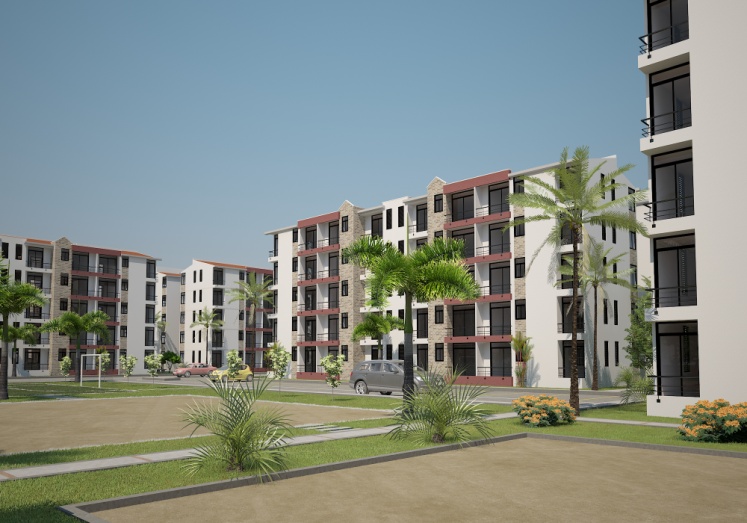 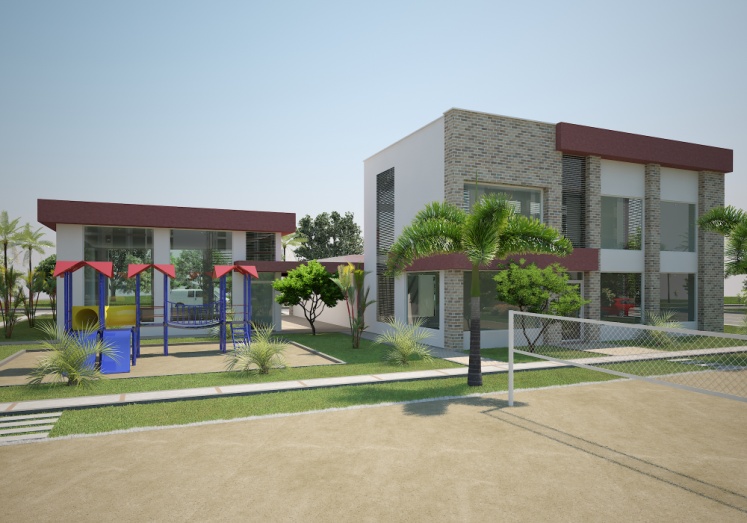 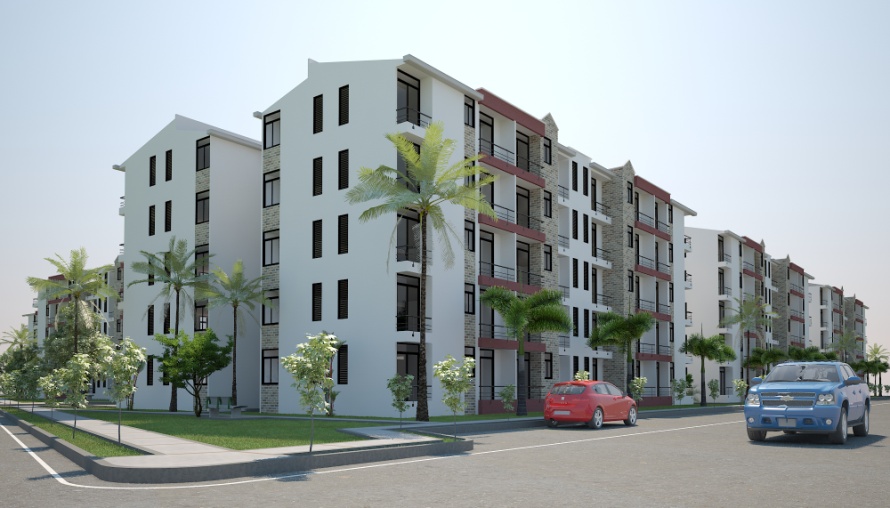 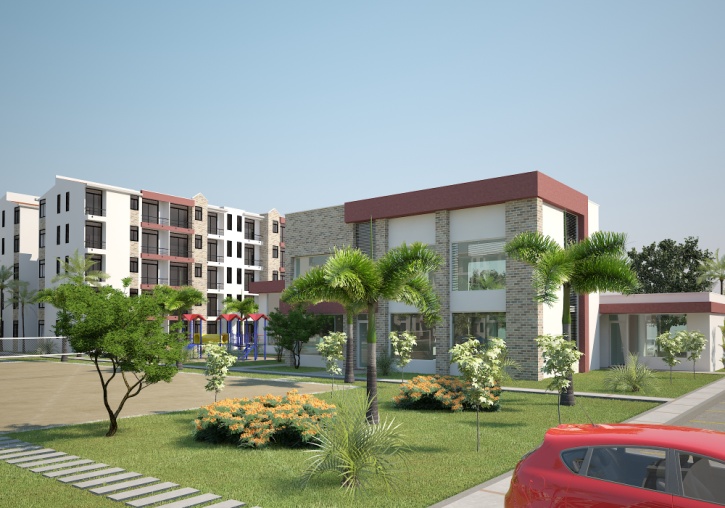 OBJETOCONSTRUCCION DE VIVIENDA DE INTERES PRIORITARIO EN EL MUNICIPIO DE ACACIAS ( LA NUEVA JERUSALEN II)No DE SOLUCIONES DE VIVIENDA 280 RECURSOS APROBADOS POR EL OCAD DEPARTAMENTAL               $9.941.260.000CONTRAPARTIDA DISPONIBLE DEL MUNICIPIO$1.680´000.000APORTES DE LOS BENEFICIARIOS$1.008´000,000VALOR TOTAL DEL PROYECTO$12.629.260.000OBJETOCONSTRUCCION DE VIVIENDA DE INTERES PRIORITARIO EN EL MUNICIPIO DE ACACIAS (CONDOMINIO SIERRA NEVADA)No DE SOLUCIONES DE VIVIENDA 400 RECURSOS APROBADOS POR EL OCAD DEPARTAMENTAL               $13.525.800.000CONTRAPARTIDA DISPONIBLE DEL MUNICIPIO$2.116.000.000APORTES DE LOS BENEFICIARIOS$2.400.000.000VALOR TOTAL DEL PROYECTO$18.041.8000.000OBJETOCONSTRUCCION DE VIVIENDA DE INTERES PRIORITARIO EN EL MUNICIPIO DE ACACIAS (VILLA MARCELA)No DE SOLUCIONES DE VIVIENDA 500 RECURSOS APROBADOS POR EL OCAD DEPARTAMENTAL               $17.332.250.000CONTRAPARTIDA DISPONIBLE DEL MUNICIPIO$2.720.000.000APORTES DE LOS BENEFICIARIOS$2.500.000.000VALOR TOTAL DEL PROYECTO$22.552.000.000CONCEPTOVALOR ABONADOTRANSFERENCIADEVOLUCION SALDO CONVENIO 462/2009$2.400.000.00Pago Virtual B.  Bogotá       108-04966-9DEVOLUCION REND. FIN. CONV. 462/2009$3.044.533.00Pago Virtual B.  Bogotá       108-04966-9DEVOLUCION SALDO CONVENIO 287/2010$81.000.000.00Pago Virtual B.  Bogotá       108-04966-9DEVOLUCION REND. FIN. CONV. 287/2010$3.402.531.00Pago Virtual B.  Bogotá       108-04966-9DEVOLUCION SALDO CONVENIO 302/2010$200.020.00Pago Virtual B.  Bogotá       108-04966-9DEVOLUCION REND. FIN. CONV. 302/2010$882.375.00Pago Virtual B.  Bogotá       108-04966-9DEVOLUCION SALDO CONVENIO 302/2010$14.586.00Consign. Bancolombia         890-408664-59DEVOLUCION REND. FIN. CONV. 302/201064.334.50Consign. Bancolombia         890-408664-59DEVOLUCION SALDO CONVENIO 043/2011$591.108.00Pago vir. Bancolombia         890-672043-70DEVOLUCION REND. FINANCIEROS 043/2011$8.136.916.81Pago vir. Bancolombia         890-62043-70CONVNEIO 455 SALDO CTA 41102138-9 $31.145.49Consignación a Funto.         108-16921-0CONVENIO 229 SALDO CTA. 8904420096-7$12.832.06Consignación a Funto.         108-16921-01Lote Local comercial No 1$9.611.0652Lote Local comercial No 2$11.587.5753Lote Local comercial No 3$13.561.5474Lote Local comercial No 4$15.535.5205Lote Local comercial No 5$40.151.823No. Conv.OBJETOPLAZO INICIALFECHA FIRMAACTA DE INICIOVALORPAGOS  RECIBIDOSALDO X COBRAR% EJEC.ADICIONES EN TIEMPOTIEMPO SUSPENDIDONo DE SUSPENSIONESOBSERVACIONES274 de 2012SUBSIDIO DE VIVIENDA OTORGADO POR EL MUNICIPIO DE ACACIAS A FAMILIAS EN EL PROYECTO EL TREBOL II DEL AREA URBANA DEL MUNICIPIO DE ACACIAS.12 MESES02-oct-1203-oct-12 $462.000.000
  $462.000.000
  $                               -   9036 MESESN.AN.ASe espera la escrituración de 7 subsidios recientemente asignados y la ejecución del 10 % de ejecución de obra.405 de 2013MEJORMIENTO A LAS CONDICIONES HIGIENICAS Y SANITARIAS EN LUGARES DISPERSOS DEL MUNICIPIO DE ACACIAS7 MESES08-nov-1314-dic-13 $       650.000.000,00  $          300.000.000,00  $         350.000.000,00 80Un (1) mes y Veintiún (21) Días235 DIAS (7,8 MESES)2Se requiere de 1. 5 meses para lograr el objeto contractual.111 de 2011SUBSIDIO COMPLEMENTARIO OTORGADO A 101 FAMILIAS PARA LA ADQUISICION DE VIVIENDA EN PROYECTOS GENERADOS A TRAVES DE LA EMPRESA DE VIVIENDA MUNICIPAL DE ACACIAS.6 MESES02-may-1106-may-11 $ 633.600.000
  $ 633.600.000
  $                               -   10048 mesesN.AN.APendiente para iniciar la revocatoria de algunos Subsidios y su posterior devolución de dineros al municipio y liquidación del mismo. (Palmar de Jerusalem- Trebol II)NOMBRE DEL PROYECTOPLAZO INICIALOBJETOFECHA FIRMAACTA DE INICIOVALORPAGOS EFECTUADOSSALDO X PAGAR% EJEC.TIEMPO DE SUSPENSIONESNo DE SUSPENSIONESADICION EN TIEMPOFECHA DE TERMINACIONADICION EN DINEROOBSERVACIONESUNION TEMPORAL EL TREBOL II12 MESESCONSTRUCCION DE LA URBANIZACION EL TREBOL II23-dic-1130-dic-11 $          858.000.000,00  $         815.100.000,00  $               42.900.000,00 90%N.AN.A36 MESES29-DIC-2015 $                        462.000.000,00 UNION TEMPORAL MEJORAMIENTO DE UNIDADES SANITARIASTRES (3) MESES Y VEINTICINCO (25) DIASAPLICAR 140 SUBSIDIOS PARA MEJORAR LAS CONDICIONES DE SANEAMIENTO BASICO A FAMILIAS DEL SECTOR URBANO Y RURAL DEL MUNICIPIO DE ACACIAS META09-oct-1420/10/2014 $          585.000.000,00  $         175.500.000,00  $             409.500.000,00 80%57 DIAS (1,9 MESES)1N.A30-Oct-20150Se requiere de 1. 5 meses para lograr el objeto contractual.UNION TEMPORAL NUEVA ACACIAS $          270.000.000,00  $         120.000.000,00  $             150.000.000,00 100%N.AN.AN.A05-NOV-2015N.APendiente para iniciar la revocatoria de algunos Subsidios y su posterior devolución de dineros al municipio y liquidación del mismo. (Palmar de Jerusalem- Trebol II)NOMBRENOMBRECARGOSALARIOSALARIO APORTES APORTESAEGURIDAD SOCIAL Y PARAFISCALESAEGURIDAD SOCIAL Y PARAFISCALESTOTAL MENSUALMIGUEL ORLANDO MONROY RODRIGUEZMIGUEL ORLANDO MONROY RODRIGUEZLIQUIDADOR$ 4.013.235,00 $ 4.013.235,00               1.170.527               1.170.527 $1.204.853,41$1.204.853,41$ 6.388.615,29 JUAN CARLOS DIAZ LEALJUAN CARLOS DIAZ LEALING. OBRAS$ 2.281.163,00 $ 2.281.163,00                 665.339                 665.339 $684.850,76$684.850,76$ 3.631.352,96 YIVER LILIAN ROMERO GONZALEZYIVER LILIAN ROMERO GONZALEZCONTADORA$ 2.281.163,00 $ 2.281.163,00                 665.339                 665.339 $684.850,76$684.850,76$ 3.631.352,96 GUILLERMO MORENO ROLDANGUILLERMO MORENO ROLDANTESORERO$ 2.281.163,00 $ 2.281.163,00                 665.339                 665.339 $684.850,76$684.850,76$ 3.631.352,96 NELY EDITH TACHA LADINONELY EDITH TACHA LADINOSECRETARIA$ 1.554.339,00 $ 1.554.339,00                 453.349                 453.349 $466.643,65$466.643,65$ 2.474.331,53 VALOR TOTALVALOR TOTAL$ 12.411.063,00 $ 12.411.063,00                    3.726.052                    3.726.052            3.726.049            3.726.049 $ 19.757.005,71 ORDENES DE PRESTACION DE SERVICIOSORDENES DE PRESTACION DE SERVICIOSORDENES DE PRESTACION DE SERVICIOSORDENES DE PRESTACION DE SERVICIOSORDENES DE PRESTACION DE SERVICIOSORDENES DE PRESTACION DE SERVICIOSORDENES DE PRESTACION DE SERVICIOSNOMBRENOMBRENOMBRECARGOCARGOMENSUALIDADMENSUALIDADJAIME BAZURTOJAIME BAZURTOJAIME BAZURTOABOGADOABOGADO$ 3.500.000,00 $ 3.500.000,00 NOHORA GUTIERREZNOHORA GUTIERREZNOHORA GUTIERREZSER. GRALESSER. GRALES$ 1.100.000,00 $ 1.100.000,00 TOTALTOTALTOTAL$ 4.600.000,00 $ 4.600.000,00 GASTOS GENERALES MENSUALESGASTOS GENERALES MENSUALESCONCEPTOVALORAGUA$ 26.000,00 ENERGIA$ 91.000,00 GAS$ 5.130,00 INTERNET$ 116.473,00 TELEFONO$ 251.734,00 ELEMENTOS DE ASEO Y CAFETERIA$ 80.000,00 PAPELERIA$ 250.000,00 MANTENIMIENTO$ 100.000,00 OTROS$ 150.000,00 SUBTOTAL$ 1.070.337,00 BENEFICIARIODESCRIPCIONVALORIng.  MIGUEL MONROYViáticos Julio  6 y Oct. 6 de 2015 Villavicencio $181.512.00Prof. U. GUILLERMO MORENO R.Viáticos V/cio.  Ago. Sep. Y Oct. de 2015 $198.591.00NOMINASeptiembre y Octubre  de 2015    $32.274.230.00NOHRA GUTIERREZServicios Generales  2015      $2.090.000.00JAIME BAZURTOServicios profesionales 17.150.000.00Grupo Emp. Superprimaveral  Bienestar Social$1.000.000.00Servicios PúblicosServicios Públicos Octubre $550.000.00Juan Carlos AgudeloServicios profesionales para Avalúos12.000.000.00$65.444.333.00PROYECCION PRESTACIONES SOCIALES A OCT 31 DE 2015PROYECCION PRESTACIONES SOCIALES A OCT 31 DE 2015PROYECCION PRESTACIONES SOCIALES A OCT 31 DE 2015PROYECCION PRESTACIONES SOCIALES A OCT 31 DE 2015PROYECCION PRESTACIONES SOCIALES A OCT 31 DE 2015PROYECCION PRESTACIONES SOCIALES A OCT 31 DE 2015LIQUIDADORP.U. CONTABILIDADP.U. TESORERIAP.U. PLANEACIONSECRETARIACESANTIAS 2015        3.979.933          2.340.412     2.296.204       2.252.672        1.605.683 INTERESES CESANTIAS           397.993             234.041        229.620          225.267           160.568 PRIMA SERVICIOS        1.337.745             760.388        760.388          760.388           518.113 PRIMA NAVIDAD        3.721.496          2.188.437     2.147.100       2.106.394        1.501.418 VACACIONES        3.199.079          5.790.328     2.576.238       1.761.917        3.856.344 PRIMA DE VACACIONES        2.086.356          3.474.197     1.643.327       1.057.150        2.515.008 BONIFICACION RECREACION           260.117             456.234        304.156          152.078           310.869    14.982.719     15.244.037   9.957.033     8.315.866    10.468.003    58.967.658 EMPRESA DE VIVIENDA MUNICIPAL DE ACACIAS"EMVIVA"EN LIQUIDACIONNIT No. 822.002.064-2BALANCE GENERAL  A JUNIO 30 DE 2015EMPRESA DE VIVIENDA MUNICIPAL DE ACACIAS"EMVIVA"EN LIQUIDACIONNIT No. 822.002.064-2BALANCE GENERAL  A JUNIO 30 DE 2015EMPRESA DE VIVIENDA MUNICIPAL DE ACACIAS"EMVIVA"EN LIQUIDACIONNIT No. 822.002.064-2BALANCE GENERAL  A JUNIO 30 DE 2015EMPRESA DE VIVIENDA MUNICIPAL DE ACACIAS"EMVIVA"EN LIQUIDACIONNIT No. 822.002.064-2BALANCE GENERAL  A JUNIO 30 DE 2015EMPRESA DE VIVIENDA MUNICIPAL DE ACACIAS"EMVIVA"EN LIQUIDACIONNIT No. 822.002.064-2BALANCE GENERAL  A JUNIO 30 DE 2015EMPRESA DE VIVIENDA MUNICIPAL DE ACACIAS"EMVIVA"EN LIQUIDACIONNIT No. 822.002.064-2BALANCE GENERAL  A JUNIO 30 DE 2015EMPRESA DE VIVIENDA MUNICIPAL DE ACACIAS"EMVIVA"EN LIQUIDACIONNIT No. 822.002.064-2BALANCE GENERAL  A JUNIO 30 DE 2015ACTIVOS Corriente CajaBancos y CorporacionesDeudoresVenta de BienesAvances y anticipos entregadSaldo a favor ImpuestosOtros deudoresInventariosTerrenos4.395.316155.503.93570.000--400.700.476159.969.2511.169.240.695PASIVOS Corriente SobregirosOperaciones de financiam Cuentas por pagar Adquisicion Bienes y ServiciosAcreedoresRetenc.en la fuente por pagar Avances y anticipos recibidos Rec. En administracionObligaciones laboralesOtros pasivosImpuestosOtros pasivosiento118.713.4854.552.6233.307.00034.084.000367.569.306--528.226.41434.043.71376.020ACTIVOS Corriente CajaBancos y CorporacionesDeudoresVenta de BienesAvances y anticipos entregadSaldo a favor ImpuestosOtros deudoresInventariosTerrenos1.169.240.695-400.700.476159.969.2511.169.240.695PASIVOS Corriente SobregirosOperaciones de financiam Cuentas por pagar Adquisicion Bienes y ServiciosAcreedoresRetenc.en la fuente por pagar Avances y anticipos recibidos Rec. En administracionObligaciones laboralesOtros pasivosImpuestosOtros pasivos76.020---528.226.41434.043.71376.020TOTAL ACTIVO CORRIENTETOTAL ACTIVO CORRIENTE1.729.910.422TOTAL PASIVO CORRIENTETOTAL PASIVO CORRIENTE562.346.147PROPIEDAD PLANTA Y EQUIPOTerrenos Edificaciones Muebles y EnseresEquipo Computacion y comunicaciónEquipo de Transporte Traccion(-) Depreciacion Acumulada--22.827.00040.243.4923.469.464 (53.645.689)TOTAL PASIVOS562.346.147PROPIEDAD PLANTA Y EQUIPOTerrenos Edificaciones Muebles y EnseresEquipo Computacion y comunicaciónEquipo de Transporte Traccion(-) Depreciacion Acumulada--22.827.00040.243.4923.469.464 (53.645.689)PATRIMONIOCapital FiscalPatrimonio institucional incorporadoUtilidad o Perdida ejercicios anterioresExcedente o Deficit del ejercicioTOTAL PATRIMONIO1.122.660.213673.224.600(647.457.484)32.031.213TOTAL PROP. PLANTA Y EQUIPO12.894.267PATRIMONIOCapital FiscalPatrimonio institucional incorporadoUtilidad o Perdida ejercicios anterioresExcedente o Deficit del ejercicioTOTAL PATRIMONIO1.122.660.213673.224.600(647.457.484)32.031.213Otros Activos(-) Amortizacion IntangiblesTOTAL ACTIVO NO CORRIENTE11.070.000 (11.070.000)11.070.000 (11.070.000)PATRIMONIOCapital FiscalPatrimonio institucional incorporadoUtilidad o Perdida ejercicios anterioresExcedente o Deficit del ejercicioTOTAL PATRIMONIO1.122.660.213673.224.600(647.457.484)32.031.213Otros Activos(-) Amortizacion IntangiblesTOTAL ACTIVO NO CORRIENTE12.894.267PATRIMONIOCapital FiscalPatrimonio institucional incorporadoUtilidad o Perdida ejercicios anterioresExcedente o Deficit del ejercicioTOTAL PATRIMONIO1.180.458.542TOTAL ACTIVOS                                            1.742.804.689TOTAL ACTIVOS                                            1.742.804.689TOTAL PASIVO Y PATRIMONIO.                        1.742.804.689TOTAL PASIVO Y PATRIMONIO.                        1.742.804.689CODIGONO. CUENTABANCONOMBRE CUENTA SALDO A JULIO CUENTA CORRIENTECUENTA CORRIENTECUENTA CORRIENTECUENTA CORRIENTECUENTA CORRIENTE1110051510815910-4BOGOTAFUNCIONAMIENTO$ 207.348.63111005238904471259-7BANCOLOMBIACONVENIO 193$ 190.818,591110053910823045-9BOGOTACONVENIO 111/2011  $ 716.000,0011100541890777861-99BANCOLOMBIARESOL. 584/2011  TREBOL II$ 2.600.000,001110054241102182-7POPULAR CONV.  274/2012$ 84.000,00SUB  TOTAL$3.798.167,52CUENTA DE AHORROSCUENTA DE AHORROSCUENTA DE AHORROSCUENTA DE AHORROSCUENTA DE AHORROS1110061810816921-0BOGOTAFUNCIONAMIENTO$ 354.939.96111006268904471212-2BANCOLOMBIACONV. 193  TREBOL I$ 80.862.973.101110064110824295-9BOGOTACONV. 111/2011$ 151.328.871.0011100643890777607-93BANCOLOMBIA RESOL. 584/2011$ 20.607.254.441110064441111869-8POPULAR CONV. 274/2012$ 32.882.222,001110064610826536-4BOGOTACONV. 405/2014$ 66.453.00SUB TOTAL$ 289.900.880.72TOTALES $ 293.699.048.24DISPONIBLE CUENTA DE FUNCIONAMIENTO$ 354.939.96DISPONIBLE EN CUENTAS POR PAGAR A LOS CONVENIOS$293.344.108.28ITEMDEPENDENCIANOMBRE DEL ACTIVOCANTIDADNUMERO DE SERIEESTADOESTADOESTADOVALORITEMDEPENDENCIANOMBRE DEL ACTIVOCANTIDADNUMERO DE SERIEBRMVALOR1GERENCIASILLA ERGONOMICA NEGRA1x40.000,002GERENCIAARCHIVADOR  DE MADERA HORIZONTAL1X45.000,003GERENCIAMONITOR SAMSUNG1794MBSX50.000,004GERENCIACPU LG 1X40.000,005GERENCIATECLADO GENIUS131995X10.000,006GERENCIAVENTILADOS DE PIE SAMURAI1X70.000,007GERENCIAUPS NEXT140099X10.000,008GERENCIAIMPRESORA HP1CB6836401X55.000,009GERENCIAPAPELERA DE MADERA1X5.000,0010PLANEACION VENTILADOR DE PIE SAMURAI1X70.000,0011PLANEACION SILLA ERGONOMICA NEGRA1X40.000,0012PLANEACION ESCRITORIO EN VIDRIO DE 3 CUERPOS1X210.000,0013PLANEACION UPS NEXT140000100X5.000,0014PLANEACION TECLADO GENIUS1632X15.000,0015RECEPCIONFAX PANASONIC16513X35.000,0016RECEPCIONTELEFONO PANASONIC1KXTS500LXX8.000,0017RECEPCIONPAPELERA DE MADERA1X5.000,0018RECEPCIONTECLADO COMPUMAX1CMK110X10.000,0019RECEPCIONUPS NEXT1X35.000,0020RECEPCIONMEDA DE MAREDA CON UN CAJON1X7.000,0021RECEPCIONESCRITORIO DE VIDRIO DE UN CUERPO1X42.000,0022RECEPCIONMONITOR SAMSUNG122335NX39.000,0023RECEPCIONBAFLES GENIUS117744X10.000,0024CONTABILIDADESCRITORIO DE VIDRIO DE TRES CUERPO1X210.000,0025CONTABILIDADMONITOR COMPAC1FV297AX75.000,0026CONTABILIDADCPU COMPAC1F6DBHX130.000,0027CONTABILIDADIMPREORA SAMSUNG1ML-2010X90.000,0028CONTABILIDADSILLA ERGONOMICA NEGRA1X40.000,0029CONTABILIDADTECLADO COMPAC1660X10.000,0030CONTABILIDADFOTOCOPIADORA SHARP1513651X60.000,0031CONTABILIDADESTABILISADOR NEW LIVE1X12.000,0032TESORERIAMONITOR LG 12130ZX70.000,0033TESORERIATECLADO STAR1473X10.000,0034TESORERIAESTABILISADOR ATRONIC1X22.000,0035TESORERIAUPS NEXT140098X43.000,0036TESORERIACPU LG 160830X182.000,0037TESORERIAESCRITORIO DE VIDRIO DE TRES CUERPOS1X80.000,0038OTROSESCRITOR DE VIDRIO DE TRES CUERPOS1X210.000,0039OTROSMONITOR SAMSUNG 17935X23.000,0040OTROSCPU SPEEDPLUS1G31TMX11.000,0041OTROSSILLA ERGONOMICA VINOTINTO1X40.000,0042OTROSVENTILADOR SAMURAI1X35.000,0043OTROSTELEVISOR SAMSUNG DE 32 PULGADAS1X210.000,0044OTROSSILLAS RIMAX VERDES 7X15.000,0045OTROSTABLERO ACRILICO1X45.000,0046OTROSCARTELERA DE PAÑO VERDE1X35.000,0047OTROSCELULAR NOKIA 1C1-01.1X18.000,0048OTROSGUILLOTINA 1X40.000,0049ARCHIVOMONITOR SAMSUNG 1KXBMX25.000,0050ARCHIVOCPU HP1704R7X8.000,0051ARCHIVOTECLADO STAR1HK-852X10.000,0052ARCHIVOUPS NICOMAR1123X15.000,0053ARCHIVOTELEFONO GH2125896331X10.000,0054ARCHIVOIMPRESORA SAMSUNG 100922JX5.000,0055ARCHIVOSERVIDOR D-LINK1DES1016DX345.000,0056COCINACAJON METALICO YAMAGAS 1X52.000,0057COCINAVENTILADOR SAMURAI1X30.000,00TOTAL3.072.000,00